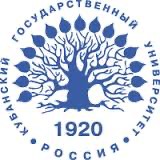 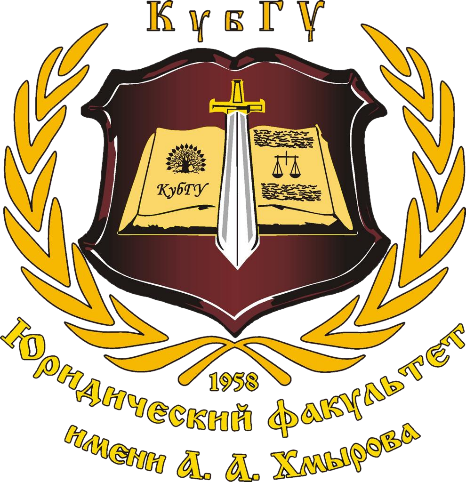 ИНФОРМАЦИОННОЕ ПИСЬМОо проведении всероссийской научно-практической  конференции с международным участием«Российский конституционализм: вызовы современности» (к 30 - летию принятия Конституции Российской Федерации 1993 года)Кафедра конституционного и административного права юридического факультета им. А.А. Хмырова Кубанского государственного университета приглашает Вас принять участие во всероссийской научно-практической конференции с международным участием «Российский конституционализм: вызовы современности» (к 30 – летию принятия Конституции Российской Федерации 1993 года).Конференция состоится 8 декабря 2023 г. на юридическом факультете имени А.А. Хмырова Кубанского государственного университета по адресу: г. Краснодар, ул. Рашпилевская, 43, 2 этаж, зал заседаний ученого совета.Конференция будет проходить в очной форме и дистанционном формате. К участию в конференции приглашаются научно-педагогические работники, докторанты, практические работники, обучающиеся в магистратуре и аспирантуре (обучающиеся только в соавторстве с научным руководителем или с письменной рецензией руководителя).Планируется опубликование статей конференции в журнале «Очерки новейшей камералистики», входящем в базу данных Российского индекса научного цитирования (РИНЦ).Условия и порядок участия в Конференции:Язык конференции: русский.Участие в конференции в очной форме и режиме видеоконференцсвязи. Организационный взнос с участников конференции не взимается.Оплата проезда и проживания участников осуществляется за счет направляющей стороны. Для участия в конференции необходимо в срок до 26 ноября  2023 года направить заявку участника (приложение № 1) по адресу  электронной почты kafedrakiap.21@mail.ruСтатьи направляются в электронном виде по адресу электронной почты kafedrakiap.21@mail.ru в срок до 15 декабря 2023 года.Дистанционное участие будет обеспечиваться на базе мессенджера «Telegram», ссылка для присоединения будет выслана участникам конференции за три дня до даты ее проведения.КонтактыСправки по телефону +7 (861) 2623509, электронной почте kafedrakiap.21@mail.ru Организатор конференции:Юридический факультет имени А.А. Хмырова ФГБОУ ВО «Кубанский государственный университет» (кафедра конституционного и административного права)Порядок работы Конференции Оргкомитет конференции:Лупарев Евгений Борисович – д.ю.н., профессор, заведующий кафедрой конституционного и административного права (председатель оргкомитета);Курячая Марина Михайловна – к.ю.н., доцент кафедры конституционного и административного права;Терещенко Наталия Дмитриевна – к.ю.н., доцент кафедры конституционного и   административного праваТребования к оформлению статьи:Объем статьи – до 10 страниц формат А4; кегль 14; шрифт Times New Roman;междустрочный интервал – 1,5; нумерация страниц – внизу по центру; все поля – 2 см.; абзацный отступ – 1,25 см; сноски концевые, выставляемые автоматически, кегль 12, шрифт Times New Roman; междустрочный интервал – одинарный.В конце рукописи размещается список цитируемой литературы (на русском и английском языках), содержащий все источники, на которые ссылается автор (авторы), с детальным библиографическим аппаратом издания (место и год издания, общее количество страниц). Ссылки на различные данные, нормативные правовые акты и интернет - ресурсы оформляются как сноски. Сокращения названий, иных слов в тексте статьи, в сносках и в списке цитируемой литературы не допускаются, за исключением общепринятых.Рукопись должна содержать название и следующие сведения об авторе: Ф.И.О. (полностью), должность (статус), место работы (место учебы), ученая степень, ученое звание, адрес электронной почты и телефон для связи.Вся информация должна быть представлена на русском и английском языкахОтзыв научного руководителя (для аспирантов, адъюнктов и соискателей). Подпись в отзыве заверяется соответствующей кадровой структурой.Каждая рукопись должна начинаться: названием; фамилией, именем и отчеством автора; должностью (статусом) и местом работы (местом учебы) автора; уникальным цифровым идентификатором автора (ORCID); краткой аннотацией содержания рукописи и списком ключевых слов или словосочетаний. Аннотация и ключевые слова обязательно должны быть переведены на английский язык.Общий объем аннотации должен составлять 100–150 слов без повторения информации, отраженной в названии статьи. В содержание аннотации следует включать: введение, исследовательский вопрос (краткий анализ теоретической и практической составляющих статьи) и результаты (выводы) исследования.Ключевые слова (не более десяти) в основном должны содержать словосочетания, позволяющие сократить время на поиски статьи.Фотографии, рисунки, таблицы и схемы вставляются в тексте рукописи в нужное место, должны иметь заголовки и сквозную порядковую нумерацию в рамках статьи. За качество указанных материалов редакция ответственности не несет.Список цитируемой литературы должен содержать указание исключительно на научные источники. Структура данного списка должна быть построена в алфавитном порядке. Первоначально отражаются публикации на русском языке, после этого – иностранные источники. Если автор рукописи ссылается на конкретный фрагмент текста источника, то в перечне цитируемой литературы необходимо указать его страницы. Ссылки на статистические данные (сборники), архивные материалы, доклады, нормативные правовые акты и интернет - ресурсы оформляются в виде постраничных сносок в пределах статьи. Библиографические записи в списке цитируемой литературы следует оформлять в соответствии с ГОСТом Р 7.0.5–2008 «Библиографическая ссылка. Общие требования и правила составления».Список цитируемой литературы приводится в конце рукописи на русском и английском языках.Редакционный совет журнала при рассмотрении рукописи проверяет ее материал с использованием программного обеспечения «Антиплагиат», неисключительные имущественные права на использование которого предоставлены ФГБОУ ВО «Кубанский государственный университет».Процент уникальности/оригинальности проверяемого текста рукописи должен быть не ниже 50 %, из которых не 10 % – самоцитирование. Исключаются проценты, отраженные по модулю поиска «общеупотребительные выражения», неПодлежат учету юридические термины, наименования нормативных и судебных актов.Оргкомитет конференции оставляет за собой право отказать в приеме к публикации статей, которые не соответствуют требованиям, а также не являются оригинальными и содержат плагиат. Статьи публикуются в редакции, представленной автором.Пример оформления статьи прилагается (приложение 2).Приложение № 1Заявка на участиево всероссийской научно-практической конференции с международным участием«Российский конституционализм: вызовы современности» (к 30 - летию принятия Конституции Российской Федерации 1993 года)Название файла состоит из фамилии заявителя и слова «заявка». (Например: Иванов_заявка.doc).Заполняется отдельно для каждого соавтора.Приложение № 2Пример оформления статьиОСНОВНЫЕ ФОРМЫ ВЗАИМОДЕЙСТВИЯ ОРГАНОВ ГОСУДАРСТВЕННОЙ ВЛАСТИ СУБЪЕКТОВ РОССИЙСКОЙ ФЕДЕРАЦИИTHE MAIN FORMS OF INTERACTION OF STATE AUTHORITIES OF THE SUBJECTS OF THE RUSSIAN FEDERATIONКовтун О.А.кандидат юридических наук, доцентдоцент кафедры конституционного и административного праваФГБОУ ВО «Кубанский государственный университет» https://orcid.org/0000-0001-7888-3905Kovtun O.A.Candidate of Law, Associate professor Associate professor of Constitutional and municipal law department Kuban State University ТерещенкоН.Д. кандидат юридических наук, доцент доцент кафедры конституционного и административного права ФГБОУ ВО «Кубанский государственный университет» https://orcid.org/0000-0001-6700-93665Tereshchenko N.D. Candidate of Law, Associate professor Associate professor of Constitutional and municipal law department Kuban State University Аннотация: Включение органов государственной власти субъектов РФ в единую систему публичной власти российского государства положило начало обновлению и систематизации федерального и регионального законодательства, закрепляющего основы организации и функционирования региональной власти. Современный процесс реформирования правовых основ данной сферы общественных отношений обусловливает актуальность и обоснованность исследования форм взаимодействия органов публичной власти субъектов РФ, законодательства и практики его реализации.В результате исследования основных направлений взаимоотношений между законодательными и исполнительными органами государственной власти субъектов РФ в процессе их деятельности, анализа соответствующих нормативных правовых актов, сделан вывод о необходимости дальнейшего развития и совершенствования правового механизма их взаимодействия и сотрудничества.Ключевые слова: региональные органы публичной власти, формы взаимодействия, парламентский контрольAnnotation: The inclusion of state authorities of the constituent entities of the Russian Federation in the unified system of public power of the Russian state marked the beginning of the renewal and systematization of federal and regional legislation, which enshrines the foundations for the organization and functioning of regional power. The modern process of reforming the legal foundations of this sphere of public relations determines the relevance and validity of the study of the forms of interaction of public authorities of the constituent entities of the Russian Federation, legislation and the practice of its implementation.As a result of the study of the main directions of relations between the legislative and executive bodies of state power of the constituent entities of the Russian Federation in the process of their activities, the analysis of the relevant regulatory legal acts, it was concluded that it is necessary to further develop and improve the legal mechanism of their interaction and cooperation.Keywords: regional public authorities, forms of interaction, parliamentary controlКонституционный принцип разделение властей означает не только самостоятельность органов государственной власти, которая выражается, прежде всего, в наличии собственной компетенции, самостоятельном принятии решении, но и предполагает их взаимодействие.«Динамика развития конституционно-правовых форм организации и функционирования органов государственной власти субъектов РФ предполагает разработку все более эффективных путей и методов их взаимодействия на основе сбалансированной системы сдержек и противовесов».Список цитируемой литературы: 1 Демидов М.В. Институт отчетности исполнительной власти субъекта Российской Федерации перед региональным парламентом // Конституционное и муниципальное право. 2020. №12 Ковтун О.А., Терещенко Н.Д. Конституционно-правовая ответственность высшего должностного лица (руководителя высшего исполнительного органа государственной власти) // Юридический вестник Кубанского Государственного Университета. 2018.№ 4.Cited Literature List:1 Demidov M.V. Institute for Reporting Executive Power of a Constituent Entity of the Russian Federation to the Regional Parliament//Constitutional and Municipal Law. 2020. №12 Kovtun O.A., Tereshchenko N.D. Constitutional and legal responsibility of the highest official (head of the highest executive body of state power )//Legal Bulletin of Kuban State University. 2018. № 4.9.30–10.00регистрация участников конференции (организация видеоконференцсвязи с участниками)10.00–10.30открытие конференции10.30–13.00пленарное заседание, в том числе и в режиме видеоконференцсвязи13.00–14.00перерыв в работе конференции14.00–17.00продолжение пленарного заседания1.Фамилия Имя Отчество2.Название статьи (темадоклада)3.Место работы4.Должность/ученаястепень/ученое звание5.Почтовый адрес6.E-mail7.Контактный телефон8.Форма участия (очная/дистанционная)